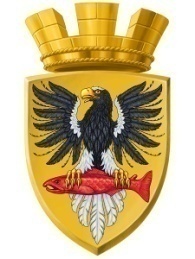 Р О С С И Й С К А Я  Ф Е Д Е Р А Ц И ЯКАМЧАТСКИЙ КРАЙП О С Т А Н О В Л Е Н И ЕАДМИНИСТРАЦИИ ЕЛИЗОВСКОГО ГОРОДСКОГО ПОСЕЛЕНИЯОт 12.11.2018 года                                                                                                             № 1888-п         г.ЕлизовоО размещении в федеральной информационной адресной системе сведений об адресах присвоенных объектам адресации – помещениям в многоквартирном доме № 31 по ул. Пограничная в г. Елизово	Руководствуясь ч.3 ст.5 и ч.3 ст.9 Федерального закона от 28.12.2013        № 443-ФЗ «О федеральной информационной адресной системе и о внесении изменений в Федеральный закон «Об общих принципах организации местного самоуправления в Российской Федерации», ст. 14 Федерального закона от 06.10.2003 № 131-ФЗ «Об общих принципах организации местного самоуправления в РФ», Уставом Елизовского городского поселения, Приказом Минфина России от 05.11.2015 № 171н «Об утверждении Перечня элементов планировочной структуры, элементов улично-дорожной сети, элементов объектов адресации, типов зданий (сооружений), помещений, используемых в качестве реквизитов адреса, и Правил сокращенного наименования адресообразующих элементов», в целях актуализации информации в федеральной информационной адресной системе,ПОСТАНОВЛЯЮ:1. Разместить в федеральной информационной адресной системе сведения об адресах, присвоенных объектам адресации - помещениям в многоквартирном жилом доме № 31 по ул. Пограничная в г. Елизово, ранее не размещенные в государственном адресном реестре, согласно приложению к настоящему постановлению.2. Направить данное постановление в федеральную информационную адресную систему для внесения сведений установленных данным постановлением.Управлению делами администрации Елизовского городского поселения опубликовать (обнародовать) настоящее постановление в средствах массовой информации и разместить в информационно-телекоммуникационной сети «Интернет» на официальном сайте администрации Елизовского городского поселения.Контроль за исполнением настоящего постановления возложить на руководителя Управления архитектуры и градостроительства администрации Елизовского городского поселения.Глава администрации Елизовского городского поселения                                                    Д.Б. ЩипицынПриложение к постановлению администрации Елизовского городского поселенияот 12.11.2018 №1888-пПомещение,с кадастровым номером 41:05:0101002:1726,с кадастровым номером 41:05:0101002:1726,с кадастровым номером 41:05:0101002:1726,с кадастровым номером 41:05:0101002:1726,Россия,Камчатский край,Камчатский край,Елизовский муниципальный район,Елизовский муниципальный район,Елизовский муниципальный район,Елизовский муниципальный район,Елизовское городское поселение,Елизовское городское поселение,Елизовское городское поселение,Елизово г.,Пограничная ул.,Пограничная ул.,д. 31,кв.1.кв.1.кв.1.кв.1.кв.1.Помещение,с кадастровым номером 41:05:0101002:1727,с кадастровым номером 41:05:0101002:1727,с кадастровым номером 41:05:0101002:1727,с кадастровым номером 41:05:0101002:1727,Россия,Камчатский край,Камчатский край,Елизовский муниципальный район,Елизовский муниципальный район,Елизовский муниципальный район,Елизовский муниципальный район,Елизовское городское поселение,Елизовское городское поселение,Елизовское городское поселение,Елизово г.,Пограничная ул.,Пограничная ул.,д. 31,кв.2.кв.2.кв.2.кв.2.кв.2.Помещение,с кадастровым номером 41:05:0101002:1728,с кадастровым номером 41:05:0101002:1728,с кадастровым номером 41:05:0101002:1728,с кадастровым номером 41:05:0101002:1728,Россия,Камчатский край,Камчатский край,Елизовский муниципальный район,Елизовский муниципальный район,Елизовский муниципальный район,Елизовский муниципальный район,Елизовское городское поселение,Елизовское городское поселение,Елизовское городское поселение,Елизово г.,Пограничная ул.,Пограничная ул.,д. 31,кв.3.кв.3.кв.3.кв.3.кв.3.Помещение,с кадастровым номером 41:05:0101002:1729,с кадастровым номером 41:05:0101002:1729,с кадастровым номером 41:05:0101002:1729,с кадастровым номером 41:05:0101002:1729,Россия,Камчатский край,Камчатский край,Елизовский муниципальный район,Елизовский муниципальный район,Елизовский муниципальный район,Елизовский муниципальный район,Елизовское городское поселение,Елизовское городское поселение,Елизовское городское поселение,Елизово г.,Пограничная ул.,Пограничная ул.,д. 31,кв.4.кв.4.кв.4.кв.4.кв.4.Помещение,с кадастровым номером 41:05:0101002:1714,с кадастровым номером 41:05:0101002:1714,с кадастровым номером 41:05:0101002:1714,с кадастровым номером 41:05:0101002:1714,Россия,Камчатский край,Камчатский край,Елизовский муниципальный район,Елизовский муниципальный район,Елизовский муниципальный район,Елизовский муниципальный район,Елизовское городское поселение,Елизовское городское поселение,Елизовское городское поселение,Елизово г.,Пограничная ул.,Пограничная ул.,д. 31,кв.5.кв.5.кв.5.кв.5.кв.5.Помещение,с кадастровым номером 41:05:0101002:1715,с кадастровым номером 41:05:0101002:1715,с кадастровым номером 41:05:0101002:1715,с кадастровым номером 41:05:0101002:1715,Россия,Камчатский край,Камчатский край,Елизовский муниципальный район,Елизовский муниципальный район,Елизовский муниципальный район,Елизовский муниципальный район,Елизовское городское поселение,Елизовское городское поселение,Елизовское городское поселение,Елизово г.,Пограничная ул.,Пограничная ул.,д. 31,кв.6.кв.6.кв.6.кв.6.кв.6.Помещение,с кадастровым номером 41:05:0101002:1716,с кадастровым номером 41:05:0101002:1716,с кадастровым номером 41:05:0101002:1716,с кадастровым номером 41:05:0101002:1716,Россия,Камчатский край,Камчатский край,Елизовский муниципальный район,Елизовский муниципальный район,Елизовский муниципальный район,Елизовский муниципальный район,Елизовское городское поселение,Елизовское городское поселение,Елизовское городское поселение,Елизово г.,Пограничная ул.,Пограничная ул.,д. 31,кв.7.кв.7.кв.7.кв.7.кв.7.Помещение,с кадастровым номером 41:05:0101002:1717,с кадастровым номером 41:05:0101002:1717,с кадастровым номером 41:05:0101002:1717,с кадастровым номером 41:05:0101002:1717,Россия,Камчатский край,Камчатский край,Елизовский муниципальный район,Елизовский муниципальный район,Елизовский муниципальный район,Елизовский муниципальный район,Елизовское городское поселение,Елизовское городское поселение,Елизовское городское поселение,Елизово г.,Пограничная ул.,Пограничная ул.,д. 31,кв.8.кв.8.кв.8.кв.8.кв.8.Помещение,с кадастровым номером 41:05:0101002:1738,с кадастровым номером 41:05:0101002:1738,с кадастровым номером 41:05:0101002:1738,с кадастровым номером 41:05:0101002:1738,Россия,Камчатский край,Камчатский край,Елизовский муниципальный район,Елизовский муниципальный район,Елизовский муниципальный район,Елизовский муниципальный район,Елизовское городское поселение,Елизовское городское поселение,Елизовское городское поселение,Елизово г.,Пограничная ул.,Пограничная ул.,д. 31,кв.9.кв.9.кв.9.кв.9.кв.9.Помещение,с кадастровым номером 41:05:0101002:1739,с кадастровым номером 41:05:0101002:1739,с кадастровым номером 41:05:0101002:1739,с кадастровым номером 41:05:0101002:1739,Россия,Камчатский край,Камчатский край,Елизовский муниципальный район,Елизовский муниципальный район,Елизовский муниципальный район,Елизовский муниципальный район,Елизовское городское поселение,Елизовское городское поселение,Елизовское городское поселение,Елизово г.,Пограничная ул.,Пограничная ул.,д. 31,кв.10.кв.10.кв.10.кв.10.кв.10.Помещение,с кадастровым номером 41:05:0101002:1740,с кадастровым номером 41:05:0101002:1740,с кадастровым номером 41:05:0101002:1740,с кадастровым номером 41:05:0101002:1740,Россия,Камчатский край,Камчатский край,Елизовский муниципальный район,Елизовский муниципальный район,Елизовский муниципальный район,Елизовский муниципальный район,Елизовское городское поселение,Елизовское городское поселение,Елизовское городское поселение,Елизово г.,Пограничная ул.,Пограничная ул.,д. 31,кв.11.кв.11.кв.11.кв.11.кв.11.Помещение,с кадастровым номером 41:05:0101002:1705,с кадастровым номером 41:05:0101002:1705,с кадастровым номером 41:05:0101002:1705,с кадастровым номером 41:05:0101002:1705,Россия,Камчатский край,Камчатский край,Елизовский муниципальный район,Елизовский муниципальный район,Елизовский муниципальный район,Елизовский муниципальный район,Елизовское городское поселение,Елизовское городское поселение,Елизовское городское поселение,Елизово г.,Пограничная ул.,Пограничная ул.,д. 31,кв.12.кв.12.кв.12.кв.12.кв.12.Помещение,с кадастровым номером 41:05:0101002:1730,с кадастровым номером 41:05:0101002:1730,с кадастровым номером 41:05:0101002:1730,с кадастровым номером 41:05:0101002:1730,Россия,Камчатский край,Камчатский край,Елизовский муниципальный район,Елизовский муниципальный район,Елизовский муниципальный район,Елизовский муниципальный район,Елизовское городское поселение,Елизовское городское поселение,Елизовское городское поселение,Елизово г.,Пограничная ул.,Пограничная ул.,д. 31,кв.13.кв.13.кв.13.кв.13.кв.13.Помещение,с кадастровым номером 41:05:0101002:1731,с кадастровым номером 41:05:0101002:1731,с кадастровым номером 41:05:0101002:1731,с кадастровым номером 41:05:0101002:1731,Россия,Камчатский край,Камчатский край,Елизовский муниципальный район,Елизовский муниципальный район,Елизовский муниципальный район,Елизовский муниципальный район,Елизовское городское поселение,Елизовское городское поселение,Елизовское городское поселение,Елизово г.,Пограничная ул.,Пограничная ул.,д. 31,кв.14.кв.14.кв.14.кв.14.кв.14.Помещение,с кадастровым номером 41:05:0101002:1732,с кадастровым номером 41:05:0101002:1732,с кадастровым номером 41:05:0101002:1732,с кадастровым номером 41:05:0101002:1732,Россия,Камчатский край,Камчатский край,Елизовский муниципальный район,Елизовский муниципальный район,Елизовский муниципальный район,Елизовский муниципальный район,Елизовское городское поселение,Елизовское городское поселение,Елизовское городское поселение,Елизово г.,Пограничная ул.,Пограничная ул.,д. 31,кв.15.кв.15.кв.15.кв.15.кв.15.Помещение,с кадастровым номером 41:05:0101002:1733,с кадастровым номером 41:05:0101002:1733,с кадастровым номером 41:05:0101002:1733,с кадастровым номером 41:05:0101002:1733,Россия,Камчатский край,Камчатский край,Елизовский муниципальный район,Елизовский муниципальный район,Елизовский муниципальный район,Елизовский муниципальный район,Елизовское городское поселение,Елизовское городское поселение,Елизовское городское поселение,Елизово г.,Пограничная ул.,Пограничная ул.,д. 31,кв.16.кв.16.кв.16.кв.16.кв.16.Помещение,с кадастровым номером 41:05:0101002:1718,с кадастровым номером 41:05:0101002:1718,с кадастровым номером 41:05:0101002:1718,с кадастровым номером 41:05:0101002:1718,Россия,Камчатский край,Камчатский край,Елизовский муниципальный район,Елизовский муниципальный район,Елизовский муниципальный район,Елизовский муниципальный район,Елизовское городское поселение,Елизовское городское поселение,Елизовское городское поселение,Елизово г.,Пограничная ул.,Пограничная ул.,д. 31,кв.17.кв.17.кв.17.кв.17.кв.17.Помещение,с кадастровым номером 41:05:0101002:1719,с кадастровым номером 41:05:0101002:1719,с кадастровым номером 41:05:0101002:1719,с кадастровым номером 41:05:0101002:1719,Россия,Камчатский край,Камчатский край,Елизовский муниципальный район,Елизовский муниципальный район,Елизовский муниципальный район,Елизовский муниципальный район,Елизовское городское поселение,Елизовское городское поселение,Елизовское городское поселение,Елизово г.,Пограничная ул.,Пограничная ул.,д. 31,кв.18.кв.18.кв.18.кв.18.кв.18.Помещение,с кадастровым номером 41:05:0101002:1720,с кадастровым номером 41:05:0101002:1720,с кадастровым номером 41:05:0101002:1720,с кадастровым номером 41:05:0101002:1720,Россия,Камчатский край,Камчатский край,Елизовский муниципальный район,Елизовский муниципальный район,Елизовский муниципальный район,Елизовский муниципальный район,Елизовское городское поселение,Елизовское городское поселение,Елизовское городское поселение,Елизово г.,Пограничная ул.,Пограничная ул.,д. 31,кв.19.кв.19.кв.19.кв.19.кв.19.Помещение,с кадастровым номером 41:05:0101002:1721,с кадастровым номером 41:05:0101002:1721,с кадастровым номером 41:05:0101002:1721,с кадастровым номером 41:05:0101002:1721,Россия,Камчатский край,Камчатский край,Елизовский муниципальный район,Елизовский муниципальный район,Елизовский муниципальный район,Елизовский муниципальный район,Елизовское городское поселение,Елизовское городское поселение,Елизовское городское поселение,Елизово г.,Пограничная ул.,Пограничная ул.,д. 31,кв.20.кв.20.кв.20.кв.20.кв.20.Помещение,с кадастровым номером 41:05:0101002:1706,с кадастровым номером 41:05:0101002:1706,с кадастровым номером 41:05:0101002:1706,с кадастровым номером 41:05:0101002:1706,Россия,Камчатский край,Камчатский край,Елизовский муниципальный район,Елизовский муниципальный район,Елизовский муниципальный район,Елизовский муниципальный район,Елизовское городское поселение,Елизовское городское поселение,Елизовское городское поселение,Елизово г.,Пограничная ул.,Пограничная ул.,д. 31,кв.21.кв.21.кв.21.кв.21.кв.21.Помещение,с кадастровым номером 41:05:0101002:1707,с кадастровым номером 41:05:0101002:1707,с кадастровым номером 41:05:0101002:1707,с кадастровым номером 41:05:0101002:1707,Россия,Камчатский край,Камчатский край,Елизовский муниципальный район,Елизовский муниципальный район,Елизовский муниципальный район,Елизовский муниципальный район,Елизовское городское поселение,Елизовское городское поселение,Елизовское городское поселение,Елизово г.,Пограничная ул.,Пограничная ул.,д. 31,кв.22.кв.22.кв.22.кв.22.кв.22.Помещение,с кадастровым номером 41:05:0101002:1708,с кадастровым номером 41:05:0101002:1708,с кадастровым номером 41:05:0101002:1708,с кадастровым номером 41:05:0101002:1708,Россия,Камчатский край,Камчатский край,Елизовский муниципальный район,Елизовский муниципальный район,Елизовский муниципальный район,Елизовский муниципальный район,Елизовское городское поселение,Елизовское городское поселение,Елизовское городское поселение,Елизово г.,Пограничная ул.,Пограничная ул.,д. 31,кв.23.кв.23.кв.23.кв.23.кв.23.Помещение,с кадастровым номером 41:05:0101002:1709,с кадастровым номером 41:05:0101002:1709,с кадастровым номером 41:05:0101002:1709,с кадастровым номером 41:05:0101002:1709,Россия,Камчатский край,Камчатский край,Елизовский муниципальный район,Елизовский муниципальный район,Елизовский муниципальный район,Елизовский муниципальный район,Елизовское городское поселение,Елизовское городское поселение,Елизовское городское поселение,Елизово г.,Пограничная ул.,Пограничная ул.,д. 31,кв.24.кв.24.кв.24.кв.24.кв.24.Помещение,с кадастровым номером 41:05:0101002:1734,с кадастровым номером 41:05:0101002:1734,с кадастровым номером 41:05:0101002:1734,с кадастровым номером 41:05:0101002:1734,Россия,Камчатский край,Камчатский край,Елизовский муниципальный район,Елизовский муниципальный район,Елизовский муниципальный район,Елизовский муниципальный район,Елизовское городское поселение,Елизовское городское поселение,Елизовское городское поселение,Елизово г.,Пограничная ул.,Пограничная ул.,д. 31,кв.25.кв.25.кв.25.кв.25.кв.25.Помещение,с кадастровым номером 41:05:0101002:1735,с кадастровым номером 41:05:0101002:1735,с кадастровым номером 41:05:0101002:1735,с кадастровым номером 41:05:0101002:1735,Россия,Камчатский край,Камчатский край,Елизовский муниципальный район,Елизовский муниципальный район,Елизовский муниципальный район,Елизовский муниципальный район,Елизовское городское поселение,Елизовское городское поселение,Елизовское городское поселение,Елизово г.,Пограничная ул.,Пограничная ул.,д. 31,кв.26.кв.26.кв.26.кв.26.кв.26.Помещение,с кадастровым номером 41:05:0101002:1736,с кадастровым номером 41:05:0101002:1736,с кадастровым номером 41:05:0101002:1736,с кадастровым номером 41:05:0101002:1736,Россия,Камчатский край,Камчатский край,Елизовский муниципальный район,Елизовский муниципальный район,Елизовский муниципальный район,Елизовский муниципальный район,Елизовское городское поселение,Елизовское городское поселение,Елизовское городское поселение,Елизово г.,Пограничная ул.,Пограничная ул.,д. 31,кв.27.кв.27.кв.27.кв.27.кв.27.Помещение,с кадастровым номером 41:05:0101002:1737,с кадастровым номером 41:05:0101002:1737,с кадастровым номером 41:05:0101002:1737,с кадастровым номером 41:05:0101002:1737,Россия,Камчатский край,Камчатский край,Елизовский муниципальный район,Елизовский муниципальный район,Елизовский муниципальный район,Елизовский муниципальный район,Елизовское городское поселение,Елизовское городское поселение,Елизовское городское поселение,Елизово г.,Пограничная ул.,Пограничная ул.,д. 31,кв.28.кв.28.кв.28.кв.28.кв.28.Помещение,с кадастровым номером 41:05:0101002:1723,с кадастровым номером 41:05:0101002:1723,с кадастровым номером 41:05:0101002:1723,с кадастровым номером 41:05:0101002:1723,Россия,Камчатский край,Камчатский край,Елизовский муниципальный район,Елизовский муниципальный район,Елизовский муниципальный район,Елизовский муниципальный район,Елизовское городское поселение,Елизовское городское поселение,Елизовское городское поселение,Елизово г.,Пограничная ул.,Пограничная ул.,д. 31,кв.29.кв.29.кв.29.кв.29.кв.29.Помещение,с кадастровым номером 41:05:0101002:1722,с кадастровым номером 41:05:0101002:1722,с кадастровым номером 41:05:0101002:1722,с кадастровым номером 41:05:0101002:1722,Россия,Камчатский край,Камчатский край,Елизовский муниципальный район,Елизовский муниципальный район,Елизовский муниципальный район,Елизовский муниципальный район,Елизовское городское поселение,Елизовское городское поселение,Елизовское городское поселение,Елизово г.,Пограничная ул.,Пограничная ул.,д. 31,кв.30.кв.30.кв.30.кв.30.кв.30.Помещение,с кадастровым номером 41:05:0101002:1724,с кадастровым номером 41:05:0101002:1724,с кадастровым номером 41:05:0101002:1724,с кадастровым номером 41:05:0101002:1724,Россия,Камчатский край,Камчатский край,Елизовский муниципальный район,Елизовский муниципальный район,Елизовский муниципальный район,Елизовский муниципальный район,Елизовское городское поселение,Елизовское городское поселение,Елизовское городское поселение,Елизово г.,Пограничная ул.,Пограничная ул.,д. 31,кв.31.кв.31.кв.31.кв.31.кв.31.Помещение,с кадастровым номером 41:05:0101002:1725,с кадастровым номером 41:05:0101002:1725,с кадастровым номером 41:05:0101002:1725,с кадастровым номером 41:05:0101002:1725,Россия,Камчатский край,Камчатский край,Елизовский муниципальный район,Елизовский муниципальный район,Елизовский муниципальный район,Елизовский муниципальный район,Елизовское городское поселение,Елизовское городское поселение,Елизовское городское поселение,Елизово г.,Пограничная ул.,Пограничная ул.,д. 31,кв.32.кв.32.кв.32.кв.32.кв.32.Помещение,с кадастровым номером 41:05:0101002:1710,с кадастровым номером 41:05:0101002:1710,с кадастровым номером 41:05:0101002:1710,с кадастровым номером 41:05:0101002:1710,Россия,Камчатский край,Камчатский край,Елизовский муниципальный район,Елизовский муниципальный район,Елизовский муниципальный район,Елизовский муниципальный район,Елизовское городское поселение,Елизовское городское поселение,Елизовское городское поселение,Елизово г.,Пограничная ул.,Пограничная ул.,д. 31,кв.33.кв.33.кв.33.кв.33.кв.33.Помещение,с кадастровым номером 41:05:0101002:1711,с кадастровым номером 41:05:0101002:1711,с кадастровым номером 41:05:0101002:1711,с кадастровым номером 41:05:0101002:1711,Россия,Камчатский край,Камчатский край,Елизовский муниципальный район,Елизовский муниципальный район,Елизовский муниципальный район,Елизовский муниципальный район,Елизовское городское поселение,Елизовское городское поселение,Елизовское городское поселение,Елизово г.,Пограничная ул.,Пограничная ул.,д. 31,кв.34.кв.34.кв.34.кв.34.кв.34.Помещение,с кадастровым номером 41:05:0101002:1712,с кадастровым номером 41:05:0101002:1712,с кадастровым номером 41:05:0101002:1712,с кадастровым номером 41:05:0101002:1712,Россия,Камчатский край,Камчатский край,Елизовский муниципальный район,Елизовский муниципальный район,Елизовский муниципальный район,Елизовский муниципальный район,Елизовское городское поселение,Елизовское городское поселение,Елизовское городское поселение,Елизово г.,Пограничная ул.,Пограничная ул.,д. 31,кв.35.кв.35.кв.35.кв.35.кв.35.Помещение,с кадастровым номером 41:05:0101002:1713,с кадастровым номером 41:05:0101002:1713,с кадастровым номером 41:05:0101002:1713,с кадастровым номером 41:05:0101002:1713,Россия,Камчатский край,Камчатский край,Елизовский муниципальный район,Елизовский муниципальный район,Елизовский муниципальный район,Елизовский муниципальный район,Елизовское городское поселение,Елизовское городское поселение,Елизовское городское поселение,Елизово г.,Пограничная ул.,Пограничная ул.,д. 31,кв.36.кв.36.кв.36.кв.36.кв.36.